План внеурочной деятельности «Средняя школа № 14 имени В.Н. Лататуева»на 2023-2024 учебный годв 10-х классах, реализующих основную образовательную программу среднего общего  образования в соответствии с ФГОС г. Ярославль2023 Пояснительная запискаПлан внеурочной деятельности для 10-х классов, реализующих ФГОС СОО муниципального общеобразовательного учреждения «Средняя школа № 14 имени Лататуева В.Н.» на 2023 - 2024 учебный год разработан на основе следующих нормативных документов, регламентирующих организацию внеурочной деятельности:Федеральный закон от 29.12.2012 г. N 273-ФЗ (ред. от 31.07.2020) "Об образовании в Российской Федерации" (с изм. и доп., вступ. в силу с 01.09.2021 г.).Федеральный государственный образовательный стандарт основного общего образования” (утв. приказом Министерства просвещения РФ от 31.05.2021 г. № 287);Порядок организации и осуществления образовательной деятельности по основным общеобразовательным программам – образовательным программам начального общего, основного общего и среднего общего образования, утвержденного приказом Министерства просвещения РФ от 22.03.2021 г. № 115;Информационно-методическое письмо об организации внеурочной деятельности в рамках реализации обновленных федеральных государственных образовательных стандартов начального общего и основного общего образования (Приложение к письму Министерства Просвещения Российской Федерации от 5 июля 2022 года N ТВ-1290/03 О направлении методических рекомендаций);Методические рекомендации по уточнению понятия и содержания внеурочной деятельности в рамках реализации основных общеобразовательных программ, в том числе в части проектной деятельности (приложение к Письму Минобрнауки России от 18.08.2017 N 09-1672);Письмо Министерства просвещения РФ от 5 сентября 2018 г. № ОЗ-ПГ-МП-42216 «Об участии учеников муниципальных и государственных школ РФ во внеурочной деятельности»;СанПин 2.4.3648 – 20 «Санитарно-эпидемиологические требования к организациям воспитания и обучения, отдыха и оздоровления молодежи» (утв. постановлением главного государственного санитарного врача РФ от 28.09.2020 г. №28);СанПин 1.2.3685-21 «Гигиенические нормативы и требования к обеспечению безопасности и (или) безвредности для человека факторов среды обитания» (утв. постановлением главного государственного санитарного врача РФ от 28.01.2021 г. №2);Письмо Министерства просвещения РФ от 5 июля 2022 г. N ТВ-1290/03 "О направлении методических рекомендаций по организации внеурочной деятельности в рамках реализации обновленных федеральных государственных образовательных стандартов начального общего и основного общего образования, утвержденных приказами Минпросвещения России от 31 мая 2021 г. N 286 "Об утверждении федерального государственного образовательного стандарта начального общего образования" и N 287 "Об утверждении федерального государственного образовательного стандарта основного общего образования";Основная образовательная программа основного общего образования муниципального общеобразовательного учреждения «Средняя школа № 14 имени Лататуева В.Н.» утв. приказом  № 68-02/01-06 от 30.08.2023 г.В соответствии с ФГОС СОО план внеурочной деятельности муниципального общеобразовательного учреждения «Средняя школа № 14 имени Лататуева В.Н.» реализуется посредством рабочих программ учебных курсов внеурочной деятельности, определяет формы организации и объем внеурочной деятельности для обучающихся при освоении ими ООП СОО с учетом образовательных потребностей и интересов обучающихся, запросов родителей  (законных представителей) несовершеннолетних обучающихся, возможностей  и специфики муниципального общеобразовательного учреждения «Средняя школа № 14 имени Лататуева В.Н.».План внеурочной деятельности представляет собой описание целостной системы функционирования образовательной организации в сфере внеурочной деятельности и включает в себя:Внеурочную деятельность по учебным предметам образовательной программы (учебные курсы, учебные модули по выбору обучающихся, родителей (законных представителей) несовершеннолетних обучающихся, в том числе предусматривающие углубленное изучение учебных предметов, с целью удовлетворения различных интересовобучающихся, потребностей в физическом развитии и совершенствовании, а также учитывающие этнокультурные интересы, особые образовательные потребности обучающихся с ОВЗ;Внеурочную деятельность по формированию функциональной грамотности (читательской, математической, естественно-научной, финансовой) обучающихся (интегрированные курсы, метапредметные кружки, факультативы, научные сообщества, в том числе направленные на реализацию проектной и исследовательской деятельности) внеурочную деятельность по развитию личности, ее способностей, удовлетворения образовательных потребностей и интересов, самореализации обучающихся, в том числе одаренных, через организацию социальных практик (в том числе волонтёрство), включая общественно полезную деятельность, профессиональные пробы, развитие глобальных компетенций, формирование предпринимательских навыков, практическую подготовку, использование возможностей организаций дополнительного образования, профессиональных образовательных организаций и социальных партнеров в профессионально-производственном окружении;Внеурочную деятельность, направленную на реализацию комплекса воспитательных мероприятий на уровне образовательной организации, класса, занятия, в том числе в творческих объединениях по интересам, культурные и социальные практики с учетом историко-культурной и этнической специфики региона, потребностей обучающихся, родителей (законных представителей) несовершеннолетних обучающихся; - внеурочную деятельность по организации деятельности ученических сообществ (подростковых коллективов), в том числе ученических классов, разновозрастных объединений по интересам, клубов; детских, подростковых и юношеских общественных объединений, организаций и т. д.- внеурочную деятельность, направленную на организационное обеспечение учебной деятельности (организационные собрания, взаимодействие с родителями по обеспечению успешной реализации образовательной программы и т. д.); - внеурочную деятельность, направленную на организацию педагогической поддержки обучающихся (проектирование индивидуальных образовательных маршрутов, работа тьюторов, педагогов-психологов);Внеурочную деятельность, направленную на обеспечение благополучия обучающихся в пространстве общеобразовательной школы (безопасности жизни и здоровья школьников, безопасных межличностных отношений в учебных группах, профилактики неуспеваемости, профилактики различных рисков, возникающих в процессе взаимодействия школьника с окружающей средой, социальной защиты учащихся)Формы внеурочной деятельностиВнеурочная деятельность младших школьников реализуется в таких формах как экскурсии, кружки, секции, клубы, игротеки, спецкурсы, мастерские, объединения, мини-исследования, олимпиады, общественно-полезные практики на добровольной основе в соответствии с выбором участников образовательных отношений. Формы внеурочной деятельности предусматривают активность и самостоятельность обучающихся, сочетают индивидуальную и групповую работу, обеспечивают гибкий режим занятий (продолжительность, последовательность), переменный состав обучающихся.Для реализации внеурочной деятельности используется модель плана с преобладанием учебно-познавательной деятельности.В организации  внеурочной деятельности принимают участие педагогические работники школы: классные руководители и учителя-предметники. Педагоги, реализующие рабочие программы  курсов внеурочной деятельности интегрируют свою деятельность с модулями программы воспитания  и календарным планом воспитательной работы.Количество занятий внеурочной деятельности для каждого обучающегося определяется его родителями (законными представителями) с учетом занятости обучающегося в учреждениях дополнительного образования. Максимальная нагрузка на обучающегося  10 класса - 6 часов в неделю.Продолжительность занятий внеурочной деятельности составляет – 40 минут (35 минут в случае ухудшения эпидемиологической ситуации).Для организации внеурочной деятельности используются общешкольные помещения (классные комнаты, предметные кабинеты, спортивный зал, хоровой класс, библиотека), а также пришкольная спортивная площадка и пришкольный участок.Цель внеурочной деятельности - создание условий, обеспечивающих достижение учащимися необходимого для жизни в обществе социального опыта и формирования у обучающихся принимаемой обществом системы ценностей, создание условий для многогранного развития и социализации каждого обучающегося во внеурочное время, создание воспитывающей среды, обеспечивающей активизацию социальных, интеллектуальных интересов обучающихся, развитие здоровой, творчески растущей личности, с сформированной гражданской ответственностью и правовым самосознанием, способной на социально значимую практическую деятельность. Ведущими идеями плана внеурочной деятельности являются:создание условий для достижения обучающимися уровня образованности,соответствующего их личностному потенциалу;ориентация на достижение учениками социальной зрелости;удовлетворение образовательных потребностей учащихся и их родителей.При этом решаются следующие основные педагогические задачи:включение учащихся в разностороннюю деятельность; - формирование навыков позитивного коммуникативного общения;развитие навыков организации и осуществления сотрудничества с педагогами, сверстниками, родителями, старшими детьми в решении общих проблем; воспитание трудолюбия, способности к преодолению трудностей, целеустремленности и настойчивости в достижении результата;развитие позитивного отношения к базовым общественным ценностям (человек, семья, Отечество, природа, мир, знания, труд, культура); формирование стремления к здоровому образу жизни; подготовка учащихся к активной и полноценной жизнедеятельности в современном мире.Ожидаемые результаты Личностные: готовность и способность к саморазвитию;сформированность мотивации к познанию, ценностно-смысловые установки, отражающие индивидуально-личностные позиции, социальные компетенции личностных качеств; сформированность основ гражданской идентичности. Предметные:получение нового знания и опыта его применения. Метапредметные: освоение универсальных учебных действий;овладение ключевыми компетенциями. Воспитательный результат внеурочной деятельности - непосредственное духовно-нравственное приобретение обучающегося, благодаря его участию в том или ином виде деятельности. Воспитательный эффект внеурочной деятельности - влияние (последствие) того или иного духовно-нравственного приобретения на процесс развития личности обучающегося. Все виды внеурочной деятельности учащихся на уровне основного общего образования строго ориентированы на воспитательные результаты. Внеурочная деятельность способствует тому, что школьник самостоятельно действует в общественной жизни, может приобрести опыт исследовательской деятельности; опыт публичного выступления; опыт самообслуживания, самоорганизации и организации совместной деятельности с другими детьми.Система оценки достижения планируемых результатов освоения ООП СОО ориентирует образовательную деятельность на личностное развитие и воспитание обучающихся, достижение планируемых результатов освоения учебных курсов внеурочной деятельности и формирование универсальных учебных действий у обучающихся.Оценка достижения обучающимися планируемых результатов проводится педагогами на каждом замятии внеурочной деятельности, а также по итогам учебного года. Результаты внеурочной деятельности не являются предметом контрольно-оценочных процедур. Формой отслеживания достижений результатов внеурочной деятельности являются: отчётные концерты, выставки, конференции, фестивали, защита проектов и др..План внеурочной деятельности 10-х классов на 2022-2023 учебный годСодержание работы  по направлениям внеурочной деятельностиЧасть, рекомендуемая для всех обучающихся содержит:Информационно- просветительские занятия патриотической, нравственной и экологической направленности "Разговоры о важном"Основная цель: развитие ценностного отношения обучающихся к своей Родине - России, населяющим ее людям, ее уникальной истории, богатой природе и великой культуре.Основная задача: формирование соответствующей внутренней позиции личности школьника, необходимой ему для конструктивного и ответственного поведения в обществе.Основные темы занятий связаны с важнейшими аспектами жизни человека в современной России: знанием родной истории и пониманием сложностей современного мира, техническим прогрессом и сохранением природы, ориентацией в мировой художественной культуре и повседневной культуре поведения, доброжелательным отношением к окружающим и ответственным отношением к собственным поступкам.Занятия, направленные на удовлетворение профессиональных интересов и потребностей обучающихся; социальных интересов и потребностей обучающихсяОсновная цель: развитие ценностного отношения обучающихся к труду, как основному способу достижения жизненного благополучия и ощущения уверенности в жизни.Основная задача: формирование готовности школьников к осознанному выбору направления продолжения своего образования и будущей профессии, осознание важности получаемых в школе знаний для дальнейшей профессиональной и внепрофессиональной деятельности.Основные организационные формы: профориентационные беседы, деловые игры, квесты, решение кейсов, изучение специализированных цифровых ресурсов, профессиональные пробы, моделирующие профессиональную деятельность, экскурсии, посещение ярмарок профессий и профориентационных парков.Основное содержание:знакомство с миром профессий и способами получения профессионального образования;создание условий для развития надпрофессиональных навыков (общения, работы в команде, поведения в конфликтной ситуации и т.п.);создание условий для познания обучающимся самого себя, своих мотивов, устремлений, склонностей как условий для формирования уверенности в себе, способности адекватно оценивать свои силы и возможности.Вариативная часть предлагает:Занятия, направленные на реализацию особых интеллектуальных и социокультурных потребностей обучающихсяОсновная цель: интеллектуальное и общекультурное развитие обучающихся, удовлетворение их особых познавательных, культурных, оздоровительных потребностей и интересов.Основная задача: формирование ценностного отношения обучающихся к знаниям, как залогу их собственного будущего, и к культуре в целом, как к духовному богатству общества, сохраняющему национальную самобытность народов России. Основные направления деятельности: занятия по дополнительному или углубленному изучению учебных предметов или модулей;занятия в рамках исследовательской и проектной деятельности;занятия, связанные с освоением регионального компонента образования или особыми этнокультурными интересами участников образовательных отношений; дополнительные занятия для школьников, испытывающих затруднения в освоении учебной программы или трудности в освоении языка обучения; специальные занятия для обучающихся с ограниченными возможностями здоровья или испытывающими затруднения в социальной коммуникации.Занятия, направленные на удовлетворение социальных интересов и потребностей обучающихся, на педагогическое сопровождение  деятельности социально ориентированных ученических сообществ, детских общественных объединений, органов ученического самоуправления, на организацию совместно с обучающимися комплекса мероприятий воспитательной направленностиОсновная цель: развитие важных для жизни подрастающего человека социальных умений заботиться о других и организовывать свою собственную деятельность, лидировать и подчиняться, брать на себя инициативу и нести ответственность, отстаивать свою точку зрения и принимать другие точки зрения.Основная задача: обеспечение психологического благополучия обучающихся в образовательном пространстве школы, создание условий для развития ответственности за формирование макро- и микрокоммуникаций, складывающихся в образовательной организации, понимания зон личного влияния на уклад школьной жизни.Основные организационные формы: педагогическое   сопровождение деятельности Кадетского движения  школьников.Муниципальное общеобразовательное учреждение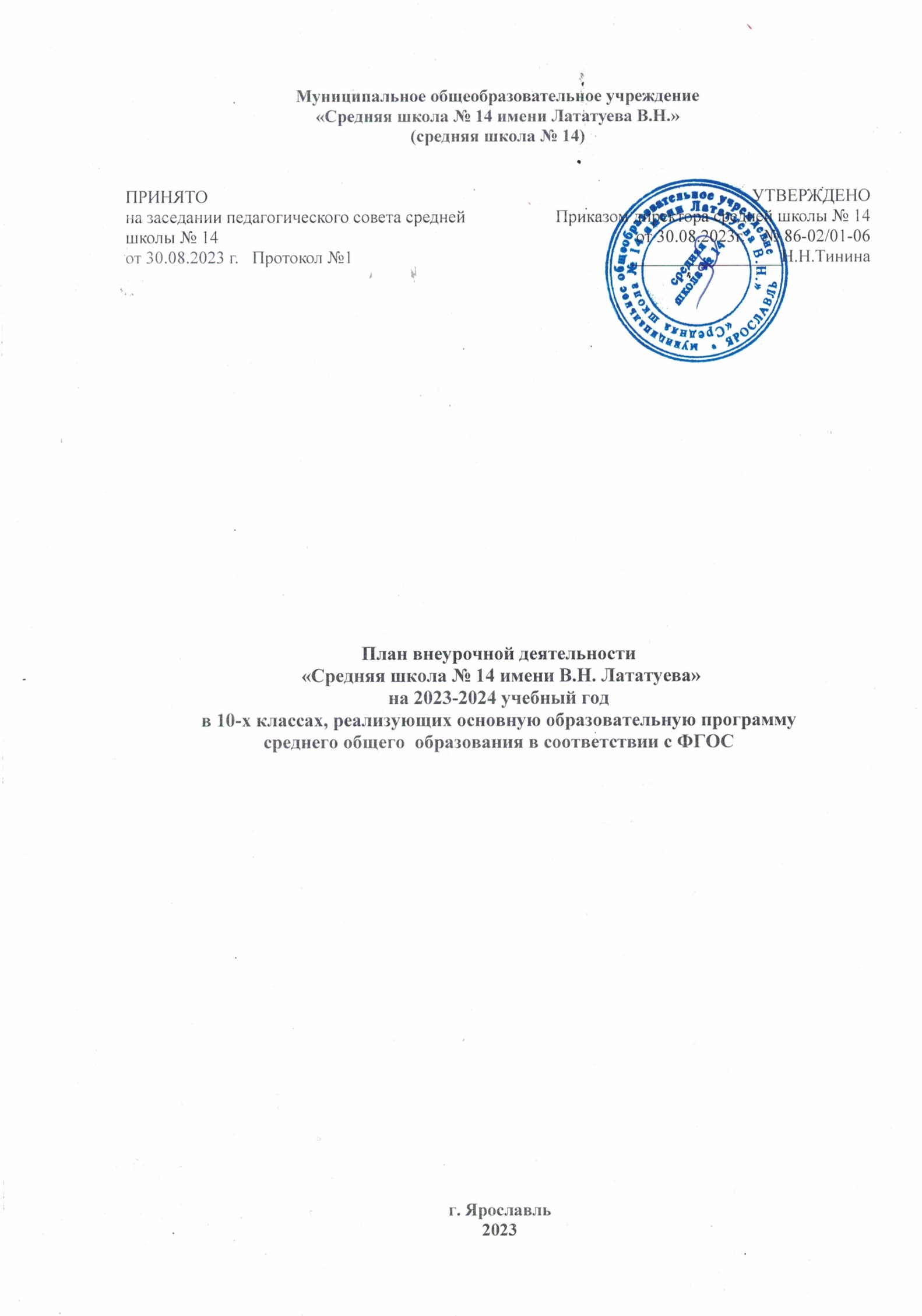 «Средняя школа № 14 имени Лататуева В.Н.»(средняя школа № 14)Муниципальное общеобразовательное учреждение«Средняя школа № 14 имени Лататуева В.Н.»(средняя школа № 14)ПРИНЯТО на заседании педагогического совета средней школы № 14от 30.08.2023 г.   Протокол №1УТВЕРЖДЕНОПриказом директора средней школы № 14от 30.08.2023г.    № 86-02/01-06_________________Н.Н.Тинина Наименование программыФорма деятельностиКлассКоличество часовКоличество часовКоличество часовНаименование программыФорма деятельностиКлассв неделю по программеобщее кол-во в неделюв год по программеНаименование программыФорма деятельностиКлассв неделю по программе10340Информационно- просветительские занятия патриотической, нравственной и экологической направленности Информационно- просветительские занятия патриотической, нравственной и экологической направленности Информационно- просветительские занятия патриотической, нравственной и экологической направленности Информационно- просветительские занятия патриотической, нравственной и экологической направленности Информационно- просветительские занятия патриотической, нравственной и экологической направленности Информационно- просветительские занятия патриотической, нравственной и экологической направленности Информационно- просветительские занятия патриотической, нравственной и экологической направленности «Я-школьник «Юность» (Разговоры о важном)Клуб10А,10Б0,5+0,5117+17«Детство в кадетстве»Клуб10Б0,50,517Занятия, направленные на удовлетворение социальных интересов и потребностей обучающихся, на педагогическое сопровождение  деятельности социально ориентированных ученических сообществ, детских общественных объединений, органов ученического самоуправления, на организацию совместно с обучающимися комплекса мероприятий воспитательной направленностиЗанятия, направленные на удовлетворение социальных интересов и потребностей обучающихся, на педагогическое сопровождение  деятельности социально ориентированных ученических сообществ, детских общественных объединений, органов ученического самоуправления, на организацию совместно с обучающимися комплекса мероприятий воспитательной направленностиЗанятия, направленные на удовлетворение социальных интересов и потребностей обучающихся, на педагогическое сопровождение  деятельности социально ориентированных ученических сообществ, детских общественных объединений, органов ученического самоуправления, на организацию совместно с обучающимися комплекса мероприятий воспитательной направленностиЗанятия, направленные на удовлетворение социальных интересов и потребностей обучающихся, на педагогическое сопровождение  деятельности социально ориентированных ученических сообществ, детских общественных объединений, органов ученического самоуправления, на организацию совместно с обучающимися комплекса мероприятий воспитательной направленностиЗанятия, направленные на удовлетворение социальных интересов и потребностей обучающихся, на педагогическое сопровождение  деятельности социально ориентированных ученических сообществ, детских общественных объединений, органов ученического самоуправления, на организацию совместно с обучающимися комплекса мероприятий воспитательной направленностиЗанятия, направленные на удовлетворение социальных интересов и потребностей обучающихся, на педагогическое сопровождение  деятельности социально ориентированных ученических сообществ, детских общественных объединений, органов ученического самоуправления, на организацию совместно с обучающимися комплекса мероприятий воспитательной направленностиЗанятия, направленные на удовлетворение социальных интересов и потребностей обучающихся, на педагогическое сопровождение  деятельности социально ориентированных ученических сообществ, детских общественных объединений, органов ученического самоуправления, на организацию совместно с обучающимися комплекса мероприятий воспитательной направленности«Я-школьник «Юность» (Разговоры о важном)Клуб10А,10Б0,5+0,5117+17«Детство в кадетстве»Клуб10Б0,50,517Занятия, направленные на удовлетворение профессиональных интересов и потребностей обучающихся; социальных интересов и потребностей обучающихсяЗанятия, направленные на удовлетворение профессиональных интересов и потребностей обучающихся; социальных интересов и потребностей обучающихсяЗанятия, направленные на удовлетворение профессиональных интересов и потребностей обучающихся; социальных интересов и потребностей обучающихсяЗанятия, направленные на удовлетворение профессиональных интересов и потребностей обучающихся; социальных интересов и потребностей обучающихсяЗанятия, направленные на удовлетворение профессиональных интересов и потребностей обучающихся; социальных интересов и потребностей обучающихсяЗанятия, направленные на удовлетворение профессиональных интересов и потребностей обучающихся; социальных интересов и потребностей обучающихсяЗанятия, направленные на удовлетворение профессиональных интересов и потребностей обучающихся; социальных интересов и потребностей обучающихсяРоссия – мои горизонты (профориентационный минимум)Клуб10А,10Б2(1+1)234+34Занятия, направленные на реализацию особых интеллектуальных и социокультурных потребностей обучающихсяЗанятия, направленные на реализацию особых интеллектуальных и социокультурных потребностей обучающихсяЗанятия, направленные на реализацию особых интеллектуальных и социокультурных потребностей обучающихсяЗанятия, направленные на реализацию особых интеллектуальных и социокультурных потребностей обучающихсяЗанятия, направленные на реализацию особых интеллектуальных и социокультурных потребностей обучающихсяЗанятия, направленные на реализацию особых интеллектуальных и социокультурных потребностей обучающихсяЗанятия, направленные на реализацию особых интеллектуальных и социокультурных потребностей обучающихся«Культура речи» (русский язык)Кружок10А,10Б2(1+1)234+34 «Математика после уроков» (базовый уровень) Кружок10А1134 «Математика после уроков» (профильный уровень)Кружок10А1134«Избранные вопросы математики»Кружок10Б1134Итоговые индивидуальные проекты обучающихся 10-х классовИтоговые индивидуальные проекты обучающихся 10-х классовИтоговые индивидуальные проекты обучающихся 10-х классовИтоговые индивидуальные проекты обучающихся 10-х классовИтоговые индивидуальные проекты обучающихся 10-х классовИтоговые индивидуальные проекты обучающихся 10-х классовИтоговые индивидуальные проекты обучающихся 10-х классов«Проектная деятельность» (по предметам)Консультации10А,10БМаксимальная нагрузка 6 часов в неделюМаксимальная нагрузка 6 часов в неделюМаксимальная нагрузка 6 часов в неделюМаксимальная нагрузка 6 часов в неделюМаксимальная нагрузка 6 часов в неделюМаксимальная нагрузка 6 часов в неделюМаксимальная нагрузка 6 часов в неделю